Consolidated Chassis Management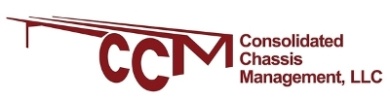 						  	500 International DriveBudd Lake, NJ 07828610.438.2657www.ccmpool.com
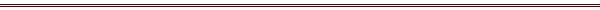 Technical Bulletin											No.    57Published: 24 October 2019 Topic: Stemco Automatic Slack Adjuster Warranty		We have recently been advised that Stemco had some production problems with Automatic slack adjusters manufactured between 8/10/17 - 5/4/2018. While they claim that they captured the majority of these we have found some on CIMC chassis manufactured around this time period. Stemco has also claimed that none of these defective slack adjusters hit the aftermarket, they were all used for new production units only. Despite their claims I have heard reports however that some of these defective units have turned up in the aftermarket.Attached are two documents from Stemco regarding this matter. The first acknowledges the problem and provides information on how to identify if a slack adjuster was manufactured in the period in question. The second, STEMCO Tech tip #112, advised the proper testing technique for auto slacks.I am also attaching a contact card for Tim Ralston – Warranty manager for Stemco.These parts come with a 5 year warranty that covers parts and material. For this reason we need to ensure that we are actively looking for these units whenever there is a need to change a non-functional automatic slack adjust especially on CIMC chassis built in either 2017 or 2018. Any time we change a Stemco automatic slack adjuster we need toVerify the date of manufacture per the attached Stemco advisoryEnsure that the operation of the slack adjuster was checked per Stemco Tech Tip #112If a defective autoslack is identified, Pictures of the Date stamp should be taken and a claim made directly to Tim Ralston of Stemco with copy to CCM Technical Services Manager. Please remember that these claims are for Labor and material, so all costs involved in replacing these is recoverable from StemcoPlease ensure that this information is disseminated to all affected personnel and that all mechanics working on CCM equipment are aware of this claim and are actively looking for these defective units. Please address any questions or concerns on this matter to CCM Technical Services Manager.